2018 / 2019 EĞİTİM ÖĞRETİM YILI - TEKNOLOJİ TASARIM DERSİ - 1. DÖNEM 1.YAZILI SINAVIAdı Soyadı:Sınıfı / No :Bir olgunun, işleyişin, yöntemin yenilenmesi ve geliştirilmesine ne denir?Serüven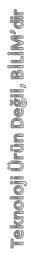 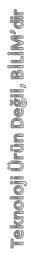 İnovasyonBuluş BasamağıKriterAşağıdakilerden hangisi inovasyon türlerinden değildir?Pazarlama İnovasyonuHizmet İnovasyonuOrganizasyonel İnovasyonYenilikçi İnovasyonDaha önceden var olmayan bir ürünün/yöntemin insan çabası ile oluşturulmasına ne denir?KeşifBuluşİcatOrganizasyonBir ihtiyacı veya talebi karşılamak için iş ya harcanan emek gibi maddi varlığı olmayan fakat fiyatı olan faaliyetlere ne denir?ÜrünHizmetOrganizasyonPazarlamaÜretilen ürünü ya da hizmeti maddi kâra dönüştürmek için yapılan faaliyetlere (sürece) ne denir?ÜrünHizmetOrganizasyonPazarlamaHazırlık yapmak, parçaları birleştirip bir araya getirerek bir etkinlik planlamak veya bir yada birkaç kişinin bir araya gelerek bir şey üretmesine ne denir?ÜrünHizmetOrganizasyonPazarlamaİnovasyon döngüsünde “fırsatların yakalanması” neyi ifade eder?Satış Ve Pazarlama SüreciHedefe Ulaşmayı Sağlayan İzlenecek YolBir Fikrin BulunmasıFikrin GerçekleştirilmesiKablolu modem ve kablosuz modem hakkında aşağıdakilerden hangisi söylenemez?Kablosuz Modem Yeni Bir İcattır.Kablosuz Modem Ürün İnovasyonudur.Kablolu Modemde Bağlantı Kablolar İle Sağlanır.Kablosuz Modemde Bağlantı Wi-Fi Üzerinden Sağlanır. Aşağıdakilerden hangisi sınai mülkiyet haklarından biri değildir?Patent BelgesiEndüstriyel Tasarım TesciliMarka TesciliTelif HakkıHerhangi bir bilgi ya da düşünce ürününün kullanılması ile ilgili hakların yasalarla belirli kişilere verilmesine ne denir?Patent BelgesiEndüstriyel Tasarım TesciliMarka TesciliTelif HakkıBir işletmenin mal ya da hizmetlerini diğer işletmenin mal ve hizmetlerinden ayıran her türlü işarete ne denir?AmbalajMarkaÜrünTescilAşağıdakilerden hangisi bir buluşun patent verilerek korunabilmesi için gereken kriterlerden biri değildir?YenilikTekniğin Bilinen Durumunun AşılmasıSanayiye UygulanabilirlikAz Maliyetli Koruma Elde EtmekAşağıdaki kuruluşlardan hangisi patent vermeye yetkilidir?Çözüm patentOfis patentTDKTPEKişilerin ve kurumların geliştirmiş oldukları yeni ürünler için daha az maliyetle koruma elde etmesini sağlayan sistemdir. Küçük patent de denilebilir. Koruma süresi 10 yıldır.Yukarıda verilen tanım aşağıdakilerin hangisine aittir?Marka TesciliFaydalı ModelEndüstriyel Tasarım TesciliPatentcikEndüstriyel yol ile veya elle üretilen herhangi bir nesnenin yenilik ve ayırt edici özelliğe sahip olma şartı ile dış görünümlerinin koruma altına alınmasına ……………………. denir. Yukarıda verilen ifadede boş bırakılan yere aşağıdakilerden hangisi gelmelidir?Marka TesciliFaydalı ModelEndüstriyel Tasarım TesciliPatentSporcu içeceği olarak satılan bir ürün; piyasaya rakiplerinden iki kat daha fazla fiyatla sunuluyor. Bu ürün marketlerde içecek reyonları dışında her rafa konuluyor. Böylece müşterilerin merak duygusu uyandırılması amaçlanıyor. Bu girişimde bulunan şirkete önemli ölçüde para kazandıran bu inovasyon türü aşağıdakilerden hangisidir?Hizmet İnovasyonuÜrün İnovasyonuPazarlama İnovasyonuOrganizasyonel İnovasyonÜlkemizde bazı belediyeler; engellilere, yaşlılara, çocuklara ve kadınlara yönelik hizmetleri ile ön plana çıkıyor. Tüm ilçeyi engellere uygun halde tasarlayıp, yaşlılar için vakit geçirebilecekleri mekanlar inşa edip, çocukların eğitimi ve gelişimi ile ilgili çalışmalar yapıp aileleri bilinçlendiren, kreşler açan, kadınlar için sosyal yarım ve dayanışma çalışmaları yürüten bu belediyecilik anlayışı hangi inovasyon türüne örnektir?Hizmet İnovasyonuÜrün İnovasyonuPazarlama İnovasyonuOrganizasyonel İnovasyonRekabet içinde kalmak ve tüm işleyişin verimli olmasını sağlamak amacı ile kullanılan mevcut çalışma yöntemlerinin değiştirilip geliştirilmesi hangi inovasyon türüne örnektir?Hizmet İnovasyonuÜrün İnovasyonuPazarlama İnovasyonuOrganizasyonel İnovasyonAşağıdaki ifadelerin doğru (D) ya da yanlış (Y) olduklarını yanlarına belirtiniz. (……..) Var olan ancak bilinmeyen gizli bir durumu ortaya çıkarma işlemine icat denir.(……..) Patent, incelemeli ve incelemesiz patent olarak ikiye ayrılır. (……..) Marka tescil belgesi 20 yıl süre ile geçerlidir.(……..) Tescilli markalar genellikle logo veya markalarının üzerine işaretini kullanırlar. 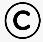 (……..) Zihni, ticari ve oyun faaliyetlerine ilişkin plan, usul ve kurallara patent verilemez. (……..) Edebiyat ve sanat eserleri, bilim eserleri, estetik niteliği olan eserlere patent verilir.(……..) Konusu kamu düzenine veya genel ahlaka aykırı olan buluşlara patent verilemez. (……..) Endüstriyel tasarım tescili alınabilmesi için tasarım konusu ürün birden fazla sayıda üretilebilmelidir. (……..) İnovasyon sadece ürün üzerinde yapılır.(……..) Ürünler, insanların ihtiyaçlarını karşılamak kolaylaştırmak ya da var olan bir sorunu çözmek için kullanılan insan zekası ve tecrübesi ile ortaya çıkmış teknoloji tasarım bütünüdür. NOT: Çoktan seçmeli soruların her biri 5’er puan değerindedir. Doğru/Yanlış soruların her biri 1’er puandır. BAŞARILARAyşe PEDİSTeknoloji ve Tasarım Öğretmeni